           БОЙОРОҠ                                                                   ПОСТАНОВЛЕНИЕ«15» июля  2019 й.                              № 1-46                    «15» июля  2019 г.«Об утверждении межведомственной  комиссии сельского поселения Дмитриево-Полянский сельсовет муниципального района Шаранский район Республики Башкортостан»Руководствуясь Жилищным кодексом Российской Федерации, Законом Российской Федерации «Об общих принципах организации местного самоуправления в Российской Федерации»,  постановляю:     1. Утвердить межведомственную комиссию сельского поселения Дмитриево-Полянский сельсовет муниципального района Шаранский район  в следующем составе:Бикбулатов В.Р. –   главный государственный инспектор Шаранского района                                 по пожарному надзору (по согласованию)Кривошеева О.И. – главный архитектор муниципального района Шаранский                                   район (по согласованию)Газизова Р.М. – специалист филиала ФБУЗ «Центр гигиены и эпидемиологии в Туймазинском, Бирском, Чекмагушевском и Шаранском районах, г.Октябрьский      (по согласованию)2. Постановление главы сельского поселения № 32 от 05.12.2011 года считать утратившим силу.3. Межведомственной комиссии строго руководствоваться нормами действующего законодательства, а также утвержденным Положением о межведомственной комиссии сельского поселения Дмитриево-Полянский сельсовет муниципального района Шаранский район.     Глава сельского поселения:                                         И.Р.ГалиевБашҡортостан РеспубликаһыныңШаран районы муниципаль районының Дмитриева Поляна ауыл Советыауыл биләмәһе хакимиәтеБасыу урам, 2а йорт, Дмитриева Поляна ауылы, Шаран районы, Башҡортостан Республикаһы, 452630  тел.(34769) 2-68-00 e-mail: dmpolss@yandex.ru.http://www.dmpol.sharan-sovet.ru ИНН 0251000704, ОГРН 1020200613476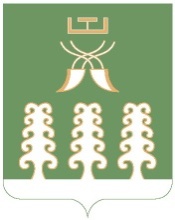 Администрация сельского поселения                   Дмитриево-Полянский сельсоветмуниципального районаШаранский районРеспублики Башкортостанул.Полевая, д.2а, д. Дмитриева Поляна Шаранский район, Республика Башкортостан 452630          тел.(34769) 2-68-00 e-mail: dmpolss@yandex.ruhttp://www.dmpol.sharan-sovet.ru.ИНН 0251000704, ОГРН 1020200613476Председатель межведомственной  комиссии:Председатель межведомственной  комиссии:Галиев И.Р.             - глава сельского поселения  Заместитель председателя комиссии:Галиев И.Р.             - глава сельского поселения  Заместитель председателя комиссии:Гареева Л.Р. - Управляющий делами СП;  Секретарь комиссии:  Секретарь комиссии:Иванова К.Д. -Специалист 1 категории СП;  Члены межведомственной комиссии:  Члены межведомственной комиссии:Кашапова Д.А.   - депутат Совета СП;